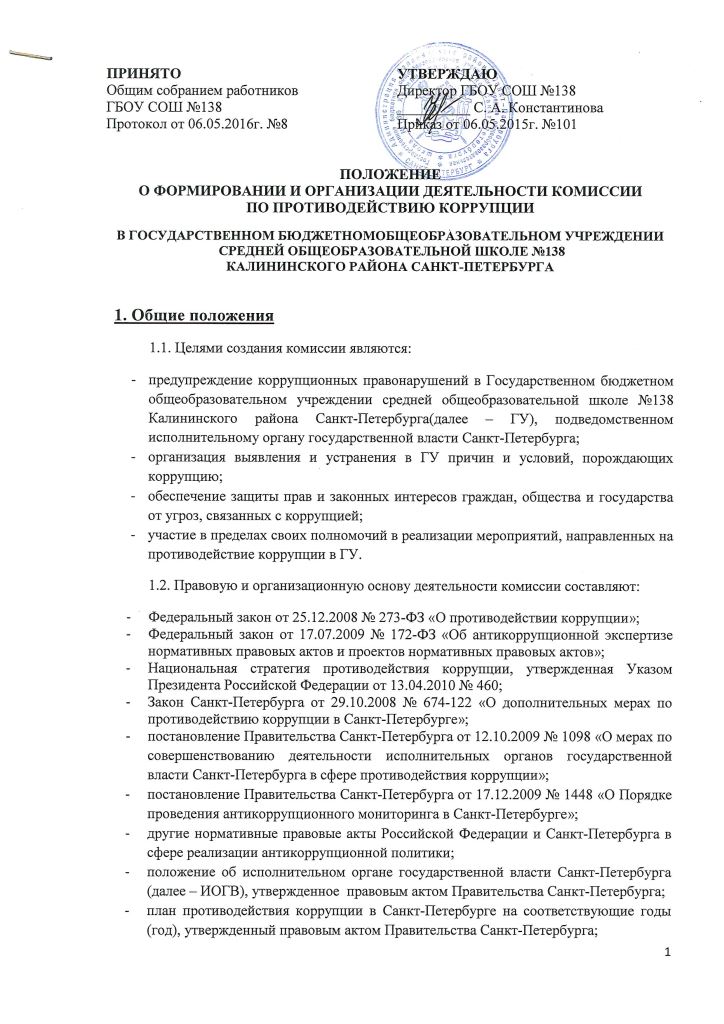 ПОЛОЖЕНИЕ О ФОРМИРОВАНИИ И ОРГАНИЗАЦИИ ДЕЯТЕЛЬНОСТИ КОМИССИИ 
ПО ПРОТИВОДЕЙСТВИЮ КОРРУПЦИИ В ГОСУДАРСТВЕННОМ БЮДЖЕТНОМОБЩЕОБРАЗОВАТЕЛЬНОМ УЧРЕЖДЕНИИ СРЕДНЕЙ ОБЩЕОБРАЗОВАТЕЛЬНОЙ ШКОЛЕ №138КАЛИНИНСКОГО РАЙОНА САНКТ-ПЕТЕРБУРГА1. Общие положения1.1. Целями создания комиссии являются:предупреждение коррупционных правонарушений в Государственном бюджетном общеобразовательном учреждении средней общеобразовательной школе №138 Калининского района Санкт-Петербурга(далее – ГУ), подведомственном исполнительному органу государственной власти Санкт-Петербурга;организация выявления и устранения в ГУ причин и условий, порождающих коррупцию; обеспечение защиты прав и законных интересов граждан, общества и государства от угроз, связанных с коррупцией;участие в пределах своих полномочий в реализации мероприятий, направленных на противодействие коррупции в ГУ.1.2. Правовую и организационную основу деятельности комиссии составляют:Федеральный закон от 25.12.2008 № 273-ФЗ «О противодействии коррупции»;Федеральный закон от 17.07.2009 № 172-ФЗ «Об антикоррупционной экспертизе нормативных правовых актов и проектов нормативных правовых актов»;Национальная стратегия противодействия коррупции, утвержденная Указом Президента Российской Федерации от 13.04.2010 № 460;Закон Санкт-Петербурга от 29.10.2008 № 674-122 «О дополнительных мерах по противодействию коррупции в Санкт-Петербурге»;постановление Правительства Санкт-Петербурга от 12.10.2009 № 1098 «О мерах по совершенствованию деятельности исполнительных органов государственной власти Санкт-Петербурга в сфере противодействия коррупции»;постановление Правительства Санкт-Петербурга от 17.12.2009 № 1448 «О Порядке проведения антикоррупционного мониторинга в Санкт-Петербурге»;другие нормативные правовые акты Российской Федерации и Санкт-Петербурга в сфере реализации антикоррупционной политики;положение об исполнительном органе государственной власти Санкт-Петербурга (далее – ИОГВ), утвержденное  правовым актом Правительства Санкт-Петербурга;план противодействия коррупции в Санкт-Петербурге на соответствующие годы (год), утвержденный правовым актом Правительства Санкт-Петербурга;программа противодействия коррупции в ИОГВ на соответствующие годы (год), утвержденная правовым актом ИОГВ;план работы ИОГВ по противодействию коррупции в ГУ на соответствующий год, утвержденный правовым актом ИОГВ.В своей деятельности комиссия также руководствуются:решениями Совета при Президенте Российской Федерации по противодействию коррупции;распоряжением Комитета по вопросам законности, правопорядка и безопасности Правительства Санкт-Петербурга от 29.05.2015г. №127-р «Об утверждении Методических рекомендаций по формированию и организации деятельности комиссии по противодействию коррупции в государственном учреждении Санкт-Петербурга (государственном унитарном предприятии Санкт-Петербурга), подведомственном исполнительному органу государственной власти Санкт-Петербурга»;поручениями Губернатора Санкт-Петербурга, вице-губернатора Санкт-Петербурга – руководителя Администрации Губернатора Санкт-Петербурга, вице-губернатора             Санкт-Петербурга, координирующего и контролирующего деятельность ИОГВ;правовыми актами ИОГВ в сфере противодействия коррупции, а также иными правовыми актами ИОГВ по вопросам деятельности ГУ;методическими рекомендациями и правовыми актами Комитета по вопросам законности, правопорядка и безопасности (далее – Комитет), иных ИОГВ, уполномоченных на решение задач в сфере реализации антикоррупционной политики.1.3. Комиссия образуется приказом ГУ.2. Формирование комиссии2.1. Комиссия формируется в составе:председателя комиссии;заместителя председателя комиссии;членов комиссии;ответственного секретаря комиссии.2.2. Комиссию возглавляет руководитель ГУ.2.3. Заместителем председателя комиссии назначается заместитель руководителя ГУ (уполномоченный заместитель руководителя ГУ).2.4. В состав комиссии в качестве членов включаются:должностное лицо ГУ, ответственное за организацию закупок;руководитель подразделения ГУ; представитель ИОГВ (структурного подразделения ИОГВ, координирующего и контролирующего деятельность данного) (по согласованию с руководителем (заместителем руководителя) ИОГВ).работник, ответственныйза предоставление платных услуг.2.5. Ответственным секретарем комиссии назначается должностное лицо, ответственное за профилактику коррупционных и иных правонарушений в ГУ.2.6. По решению руководителя ГУ на заседание комиссииможет быть приглашен (с правом совещательного голоса) представитель органа прокуратуры (прокуратуры Санкт-Петербурга, прокуратуры района Санкт-Петербурга).3. Организация деятельности комиссииКомиссия организует свою деятельность на основе положения о комиссии, разрабатываемого с учетом Типового положения о комиссии по противодействию коррупции в Государственном бюджетном общеобразовательном учреждении средней общеобразовательной школе №138 Калининского района Санкт-Петербурга,подведомственном исполнительному органу государственной власти Санкт-Петербурга и утверждаемого правовым актом ГУ.4. Прекращение деятельности комиссииПрекращение деятельности комиссии осуществляется в соответствии с действующим законодательством.